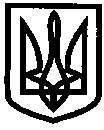 УКРАЇНАУПРАВЛІННЯ ОСВІТИІЗЮМСЬКОЇ МІСЬКОЇ РАДИХАРКІВСЬКОЇ ОБЛАСТІНАКАЗ15.01.2020												№ 18Про комплексне вивчення стану роботи  з питань реалізації державної політики у сфері загальної середньої освіти в Ізюмській загальноосвітній школі І-ІІІ ступенів № 12 Ізюмської міської ради Харківської областіУ відповідності до статей 62 та 66 п.2. Закону України «Про освіту», статей 36, 37, п. 3 Закону України «Про загальну середню освіту», Положення про управління освіти Ізюмської міської ради Харківської області, затвердженого рішенням 76 сесії 7 скликання Ізюмської міської ради Харківської області від 30.10.2018 року № 1850,  на виконання плану роботи управління освіти Ізюмської міської ради Харківської області на 2020 рік, з метою комплексного вивчення стану роботи  з питань реалізації державної політики у сфері загальної середньої освіти та рівня навчальних досягнень учнів 4-х,  9-х та 11-х класів з української мови, математики та історії України                в Ізюмській загальноосвітній школі І-ІІІ ступенів № 12 Ізюмської міської ради Харківської області, з метою удосконалення системи управління закладом загальної середньої освіти, надання практичної допомоги директору закладу загальної середньої освіти, НАКАЗУЮ:1. Провести  11.02.2019-13.02.2020 року комплексне вивчення стану роботи  з питань реалізації державної політики у сфері загальної середньої освіти та рівня навчальних досягнень учнів 4-х,  9-х та 11-х класів з української мови, математики та історії України в Ізюмській загальноосвітній школі                   І-ІІІ ступенів № 12 Ізюмської міської ради Харківської області. 2. Затвердити:2.1. Персональний склад комісії управління освіти з комплексного вивчення стану роботи  з питань реалізації державної політики у сфері загальної середньої освіти та рівня навчальних досягнень учнів 4-х,  9-х та 11-х класів з української мови, математики та історії України (далі – комісія управління освіти) в Ізюмській загальноосвітній школі І-ІІІ ступенів №12 Ізюмської міської ради Харківської області (додаток 1).2.2. Протоколи комплексного вивчення стану роботи  з питань реалізації державної політики у сфері загальної середньої освіти в Ізюмській загальноосвітній школі І-ІІІ ступенів № 12 Ізюмської міської ради Харківської області (додаток 2).3. Комісії управління освіти з виїздом на місце здійснити комплексне вивчення стану роботи  з питань реалізації державної політики у сфері загальної середньої освіти та рівня навчальних досягнень учнів 4-х,  9-х та 11-х класів з української мови, математики та історії України в Ізюмській загальноосвітній школі І-ІІІ ступенів № 12 Ізюмської міської ради Харківської області. 11.02.2020-13.02.20204. Членам комісії управління освіти надати заступнику начальника  управління освіти Мартинову В.О. для узагальнення аналітичні матеріали за наслідками комплексного вивчення стану роботи  з питань реалізації державної політики у сфері загальної середньої освіти та рівня навчальних досягнень учнів 4-х,  9-х та 11-х класів з української мови, математики та історії України в Ізюмській загальноосвітній школі І-ІІІ ступенів № 12 Ізюмської міської ради Харківської області .18.02.20205. Заступнику начальника  управління освіти Мартинову В.О.  узагальнити матеріали за результатами проведеної роботи.До 20.02.20206. Директору Ізюмської загальноосвітньої школи І-ІІІ ступенів № 12 Ізюмської міської ради Харківської області (Малик Н.В.):6.1. Забезпечити необхідні умови для роботи комісії.11.02.2019-13.02.20206.2. Провести самоаналіз діяльності Ізюмської загальноосвітньої школи І-ІІІ ступенів № 12 Ізюмської міської ради Харківської області  з питань реалізації державної політики у сфері загальної середньої  освіти згідно із  затвердженими протоколами та надати результати  самоаналізу до управління освіти на електронному та паперовому носіях.До 03.02.20206.3. Надати до відділу науково-методичного та інформаційного забезпечення управління освіти (Золотарьовій Н.М.):6.3.1. Скоригований розклад уроків вчителів 4-х, 9-х та 11-х класів  з української мови, математики та історії України у дні проведення вивчення стану роботи  з питань реалізації державної політики у сфері загальної середньої освіти та розклад дзвінків.24.01.20206.3.2. Перелік тем з української мови, математики та історії України в    4-х, 9-х та 11-х класах, які будуть вивчені станом на 03.02.2020.27.01.20206.3.3. Перевірені контрольні роботи учнів 4-х, 9-х та 11-х класів та їх аналіз за формою (додаток 3).До 17.02.20208. Контроль за виконанням наказу залишаю за собою.Начальник управління освіти	              		 О.В. БезкоровайнийМартиновЗ наказом ознайомлені:Мартинов В.О.Лесик О.П.Терновська Н.С.Золотарьова Н.М. Сергієнко А.І.
Філонова Н.О.Зміївська Р. С.Погоріла Т.В.Денисенко В.О.Крикун О.В.Рєпіна Л.С.Гуцаленко Т.О.Додаток 1ЗАТВЕРДЖЕНОнаказом управління освіти Ізюмської міської ради Харківської областівід 15.01.2020 № 18Склад комісії управління освітиз комплексного вивчення стану роботи з питань реалізації державної політики у сфері загальної середньої  освіти в Ізюмській загальноосвітній школі І-ІІІ ступенів № 12 Ізюмської міської ради Харківської областіБезкоровайний Олексій Вікторович, начальник управління освіти, голова комісії;Мартинов Віктор Олександрович, заступник начальник управління освіти, член комісії;Лесик Олена Петрівна, начальник відділу кадрового та правового забезпечення управління освіти, член комісії;Золотарьова Наталія Миколаївна, начальник відділу науково-методичного та інформаційного забезпечення управління освіти, член комісії;Терновська Наталія Станіславівна, головний спеціаліст відділу кадрового та правового забезпечення управління освіти, член комісії;Сергієнко Алла Іванівна,  головний спеціаліст відділу змісту та якості освіти управління освіти, член комісії;Філонова Наталія Олександрівна, головний спеціаліст відділу змісту та якості освіти управління освіти, член комісії;Зміївська Рімма Станіславівна, головний спеціаліст відділу змісту та якості освіти управління освіти, член комісії;Погоріла Тетяна Володимирівна, головний спеціаліст відділу науково-методичного та інформаційного забезпечення управління освіти, член комісії;Денисенко Валентина Олексіївна, головний спеціаліст відділу науково-методичного та інформаційного забезпечення управління освіти, член комісії;Крикун Олена Вікторівна, головний спеціаліст відділу науково-методичного та інформаційного забезпечення управління освіти, член комісії;Рєпіна Людмила Сергіївна, інженер з охорони праці групи з централізованого господарського обслуговування закладів та установ освіти управління освіти, член комісії;Гуцаленко Тетяна Олександрівна, провідний фахівець з питань організації харчування групи з централізованого господарського обслуговування закладів та установ освіти управління освіти, член комісії.Додаток 2ЗАТВЕРДЖЕНОнаказом управління освіти Ізюмської міської ради Харківської області                                                                          від 15.01.2020 № 18ПРОТОКОЛвивчення стану управлінської діяльності щодо організації освітнього процесу ________________________________________ Висновки та пропозиції._________________________________________________________________________________________________________________________________________________________________________________________________________________________________________________________________________________________________________________________________________________________________________________________________Дата проведення експертизи				Головний спеціаліст						А.І.СергієнкоЗ протоколом ознайомлений:      Директор школи ________________          ____________________________________                                 	(підпис)                              (Прізвище та ініціали)ПРОТОКОЛвивчення питання щодо здійснення управлінської діяльності закладом освіти, ведення ділової документації та здійснення контрольно-аналітичної діяльності адміністрацією закладу освіти в _________________________________________________________________________Ізюмської міської ради Харківської областіВисновки та пропозиції._____________________________________________________________________________________________________________________________________________________________________________________________________________________________________________________________________________________________________________________________________________________________________________________________________________________________________________________________________________________________________________________________________________________________________________________________________________________________________________________________________________________________________________________________________________________________________________________________ «____»___________2020Заступник начальника управління освіти			В.О.МартиновЗ протоколом ознайомлений:      Директор школи ________________          ____________________________________                                 	(підпис)                              (Прізвище та ініціали)Протокол вивчення стану дотримання вимог нормативно-правових документів з трудового законодавства в ____________________________________________________________________________________________________________________________________назва закладуРекомендації:Начальник відділукадрового та правового забезпечення				О.П.ЛесикПротокол вивчення стану дотримання вимог нормативно-правових документів з трудового законодавства в ____________________________________________________________________________________________________________________________________назва закладу у 2019/2020 н.р.Рекомендації:Головний спеціаліст відділукадрового та правового забезпечення				Н.С. ТерновськаПротокол вивчення стану методичної роботи з педагогічними працівниками закладів освіти Назва закладу____________________________________________________ Оцінка К1 = - максимально можлива кількість балів:  					           n – сума балів, виставлених експертомМаксимально можлива кількість балів – N –78Сума балів, виставлених експертом n = Оцінка : К= = 										Високий рівень – 0,95 ≤ К ≤ 1Достатній рівень – 0,65 ≤ К ≤ 0.95Середній рівень – 0,5 ≤ К ≤ 0,65Початковий рівень – 0 ≤ К ≤ 0,5Загальний висновок __________________________________________________________________________________________________________________________________________________________Дата проведення перевірки  Експерт  ВНМІЗ управління освіти З протоколом перевірки ознайомлені: _______________ПРОТОКОЛперевірки стану діяльності психологічноїслужби (практичний психолог)Технологія оцінювання:Оцінка: К1 = , де N – максимально можлива кількість балів; n – сума балів, виставлених експертомМаксимально можлива кількість балів – N – 192Сума балів, виставлених експертом n = ______   Високий рівень Достатній рівеньСередній рівень Початковий рівень Оцінка: К3 = ------- =  Загальний висновок ________________________________________________________________________________________________________________________________________________________________________________________________________________________________________________________________________________________________________________________________________________________________________________________________________________________________________________________________________________________________________________________________________________________________________________________________________________________________________________________________________________________________________________________________Дата «______» _______________________ 2020 рокуЕксперт	__________________________________________________З протоколом ознайомлені	 _____________________________________					_____________________________________ПРОТОКОЛвивчення стану діяльності психологічноїслужби (соціальний педагог)Технологія оцінювання:Оцінка: К1 = , де N – максимально можлива кількість балів; n – сума балів, виставлених експертомМаксимально можлива кількість балів – N – 183Сума балів, виставлених експертом n = ______   Високий рівень Достатній рівеньСередній рівень Початковий рівень Оцінка: К3 = ------- =  Загальний висновок ____________________________________________________________________________________________________________________________________________________________________________________________________________________________________________________________________________________________________________________________________________________________________________________________________________________________________________________________________________________________________________________________________________________________________________________________________________________________________________________________________________________Дата «______» _______________________ 2020 рокуЕксперт	__________________________________________________З протоколом ознайомлені   _____________________________________					    _____________________________________	        ____________________________________ПРОТОКОЛ вивчення питання організації роботи з безпеки життєдіяльності в ____________________________________________________________________________Висновок та рекомендації::__________________________________________________________________________________________________________________________________________________________________________________________________________________________________________________________________________________________________________________________________________________________________________Дата ______________	                                              Головний спеціаліст відділу змісту та якості освіти			Н.О.Філонова	З протоколом ознайомлений Директор школи									Н.В.МаликПротоколвивчення стану діяльності щодо організації роботи з охорони праці в закладі освіти __________________________________________________________(назва ЗЗСО)Висновки та пропозиції.__________________________________________________________________________________________________________________________________________________________________________________________________________________________________________________________________________________________________________________________________________________________________________________________________________________________________________________________________________________________________________________________________________________________________________________________________________________________________________________________________________________________________________________ПідписДатаОзнайомленийПротоколвивчення стану діяльності щодо організації роботи з питань соціального захисту учнів Технологія оцінювання:Оцінка: К1 = , де N – максимально можлива кількість балів; n – сума балів, виставлених експертомМаксимально можлива кількість балів – N – 90Сума балів, виставлених експертом n = ______   Високий рівень Достатній рівеньСередній рівень Початковий рівень Оцінка: К3 = ------- =  Загальний висновок ____________________________________________________________________________________________________________________________________________________________________________________________________________________________________________________________________________________________________________________________________________________________________________________________________________________________________________________________________________________________________________________________________________________________________________________________________________________________________________________________________________________Дата «______» _______________________ 2020 рокуЕксперт	__________________________________________________З протоколом ознайомлені	 _____________________________________					_____________________________________					_____________________________________Протоколвивчення стану діяльності щодо організації роботи з питань профілактики правопорушень, злочинності та запобігання дитячої бездоглядності, безпритульностіТехнологія оцінювання:Оцінка: К1 = , де N – максимально можлива кількість балів; n – сума балів, виставлених експертомМаксимально можлива кількість балів – N – 66Сума балів, виставлених експертом n = ______   Високий рівень Достатній рівеньСередній рівень Початковий рівень Оцінка: К3 = ------- =  Загальний висновок ______________________________________________________________________________________________________________________________________________________________________________________________________________________________________________________________________________________________________________________________________________________________________________________________________________________________________________________________________________Дата «______» _______________________ 2020 рокуЕксперт	__________________________________________________З протоколом ознайомлені	 _____________________________________						_____________________________________						_____________________________________Протоколвивчення стану діяльності щодо організації роботи з питань профілактики насильства, жорстокого поводження, булінгу (цькування)Технологія оцінювання:Оцінка: К1 = , де N – максимально можлива кількість балів; n – сума балів, виставлених експертомМаксимально можлива кількість балів – N – 30Сума балів, виставлених експертом n = ______   Високий рівень Достатній рівеньСередній рівень Початковий рівень Оцінка: К3 = ------- =  Загальний висновок ___________________________________________________________________________________________________________________________________________________________________________________________________________________________________________________________________________________________________________________________________________________________________________________________________________________________________________________________________________________________________________________________________________________________Дата «______» _______________________ 2020 рокуЕксперт	__________________________________________________З протоколом ознайомлені	 _____________________________________Протокол вивчення роботи харчоблоку та стану організації  харчування  в ІЗОШ  І-ІІІ ступенів № ___  Висновки та пропозиції:______________________________________________________________________________________________________________________________________________________________________________________________________________________________________________________________________________________________________________________________________________________________________________________________________________________________________________________________________________Дата проведення експертизи  «___» ___________2020 рокуЕксперт ______________________________ Т.О.ГуцаленкоЗ протоколом ознайомлені:Керівник закладу_______________________Відповідальний за харчування____________Дієтична сестра_________________________Кухар-комірник_________________________ПРОТОКОЛвивчення стану організації виховної роботиу ____________________________________________________ у 2019/2020 навчальному роціМаксимально можлива оцінка : N = 30, сума балів n =              ,   оцінка: k = n  :  N0,96-1  – високий рівень; 0,66 - 0,95  — достатній; 0,51 - 0,65 — середній;  0 - 0,5 – низькийЗагальний висновок: _______________________________________________________________________________________________________________________________________________________________________________________________________________________________________________________________Експерт: ______________________________Директор закладу: ___________________________________________________Протоколвивчення питання щодо організації роботи з обдарованими і талановитими учнями у ______________________________________________________________назва закладуДата проведення експертизи					«____»___________2020 З протоколом ознайомлений			_____________________________Експерт  	___________________________________________________________Директор школи ____________________________________________________Протоколвивчення питання щодо організації роботи  шкільної бібліотеки у ________________________________________________________________________назва закладуДата проведення експертизи					«____»___________2020 З протоколом ознайомлений			_________________________Експерт ________________________________________В.О. ДенисенкоДиректор школи ____________________________________________________ПРОТОКОЛвивчення питання щодо стану діяльності щодо організації гурткової роботи та охоплення дітей позашкільною освітою в __________________________________________________________________________________________________________________________________________________________Висновок та рекомендації::____________________________________________________________________________________________________________________________________________________________________________________________________________________________________________________________________________________________________________________________________________________________________________________Дата ______________	                                              Головний спеціаліст відділу змісту та якості освіти		Н.О.ФілоноваЗ протоколом ознайомлений	Директор школи								Н.В.Малик	Додаток 3до наказу управління освіти Ізюмської міської ради Харківської області15.01.2020 № 18Аналіз контрольної роботи із ________________________________________ проведеної  _____ лютого  2020 року за завданнями відділу науково-методичного та інформаційного забезпечення управління освіти Ізюмської міської ради Харківської області у ____-___ класі Ізюмської загальноосвітньої школи І-ІІІ ступенів № 12 Ізюмської міської ради Харківської областіРезультати контрольної роботи:Рівень навчальних досягнень учнів даного класу за   І семестр 2019/2020 н.р.Типові помилки, допущені учнями:____________________________________________________________________________________________________________________________________________________________________________________________________________________________________________________________________________________________________________________Причини помилок, допущених учнями:_______________________________________________________________________________________________________________________________________________________________________________________________________________________________________Заходи, заплановані учителем щодо усунення  помилок, допущених учнями:_______________________________________________________________________________________________________________________________________________________________________________________________________________________________________Дата заповнення__________                		Учитель ________________ПІБПитання, що вивчається ПриміткиФормування контингенту здобувачів освітиФормування контингенту здобувачів освітиОптимальність шкільної мережі, її відповідність кількості учнів у алфавітній книзі, у формі ЗНЗ-1, виданим наказам.Накази про відрахування учнів відповідають вимогам ( відповідність дати відрахування даті в заяві батьків, наявність довідки із закладу, в якому учень продовжуватиме навчання).Накази про переведення учнів 1-10 класів та випуск учнів 9-х/11-х класів відповідають вимогам  (алфавітній книзі та протоколу педради).Накази про зарахування учнів до 1-х, 10-х класів  відповідають вимогам.( алфавітній книзі)Ведення Алфавітних книг (Своєчасність заповнення по мірі зарахування та відрахування учнів, зазначення № наказу про переведення та випуск учнів.).Відповідність учнів, унесених до книги за кожною літерою, фактичній кількості учнів за мережею.Відповідність нормативам наповнюваності класів.Ведення особових справ здобувачів освітиВедення особових справ здобувачів освітиУпорядкованість особових справ учнів, їх відповідність кількості учнів за мережею і за класним журналом.Наявність списків учнів в особових справах класу (з печаткою закладу і підписом директора).Наявність позначень про вибуття і прибуття учнів.Наявність заяв батьків (з підписом директора і резолюцією: «до наказу»).Зберігання документів про відсутність учня на уроках.Організація освітнього процесуОрганізація освітнього процесуУ закладі освіти освітня програма схвалена педагогічною радою та затверджена його керівником Освітня програма містить загальний обсяг навчального навантаження та очікувані результати навчання здобувачів освітиОсвітня програма містить вимоги до осіб, які можуть розпочати навчання за програмоюОсвітня програма містить перелік, зміст, тривалість і взаємозв’язок освітніх галузей та/або предметів, дисциплін тощо, логічну послідовність їх вивченняОсвітня програма містить форми організації освітнього процесуОсвітня програма містить опис та інструменти системи внутрішнього забезпечення 
якості освітиУ закладі освіти на основі освітньої програми складено та затверджено навчальний план, що конкретизує організацію освітнього процесуІнваріантний складник навчального плану реалізується в повному обсязіУ межах часу, передбаченого освітньою програмою, встановлено структуру навчального року (за чвертями, півріччями, семестрами), тривалість навчального тижня, дня, занять, відпочинку між ними, інші форми організації освітнього процесуПід час вивчення окремих предметів для посилення індивідуальної роботи з учнями запроваджено поділ класів на групиОрганізація освітнього процесу не призводить до перевантаження учнів і забезпечує безпечні та нешкідливі умови здобуття освіти Інституційна форма навчання Інституційна форма навчання Інституційна форма здобуття загальної середньої освіти (очна (денна, вечірня), заочна, дистанційна, мережева) здійснюється відповідно до Положення про інституційну форму здобуття загальної середньої освітиНакази про виконання навчальних планів, навчальних програм за минулий навчальний рікРозклад уроківГрафік проведення тематичного оцінювання навчальних досягнень учнів.Розклад індивідуально-групових занять.Ведення класних журналівВедення класних журналівСтан організації нормативного збереження класних журналів попереднього та поточного навчальних років.Ведення класних журналів: учителями - предметниками; класними керівниками.Здійснення контролю за веденням журналів з боку адміністрації закладу.Організація інклюзивного навчання Організація інклюзивного навчання Зарахування учнів до інклюзивних класів здійснюються згідно з наказом керівника на підставі відповідної заяви батьків або інших законних представників учнів та висновку ІРЦ Дотримання Порядку організації інклюзивного навчання, затвердженого постановою Кабінету Міністрів України від 15 серпня 2011 року № 872Ведення журналів корекційно-розвиткових занять та асистента-вчителяДотримання Порядку створення груп подовженого дняДотримання Порядку створення груп подовженого дняЗарахування учнів до груп подовженого дня та їх відрахування з них здійснюються згідно з наказом керівника на підставі відповідної заяви батьків або інших законних представників учнівНаповнюваність груп подовженого дня не перевищує 30 осібРежим роботи групи подовженого дня та організації освітнього процесу схвалено педагогічною радою і затверджено керівником План роботи вихователя групи подовженого дня погоджено заступником керівника та затверджено керівником Ведення журналів груп продовженого дня.Індивідуальна форма навчанняІндивідуальна форма навчанняПедагогічний патронажПедагогічний патронажЗарахування учнів здійснюються згідно з наказом керівника на підставі відповідної заяви батьків або інших законних представників учнів та висновку ЛКК (при наявності висновку ІРЦ)Дотримання Положення про індивідуальну форму здобуття загальної середньої освіти, затверджене наказом Міністерства освіти і науки України від 12 січня 2016 року № 8, зареєстроване в Міністерстві юстиції України 03 лютого 2016 року за № 184/28314 (у редакції наказу Міністерства освіти і науки України від 10 липня 2019 року № 955)ЕкстернатЕкстернатЗарахування учнів здійснюються згідно з наказом керівника на підставі відповідної заяви батьків або інших законних представників учнівДотримання Положення про індивідуальну форму здобуття загальної середньої освіти, затверджене наказом Міністерства освіти і науки України від 12 січня 2016 року № 8, зареєстроване в Міністерстві юстиції України 03 лютого 2016 року за № 184/28314 (у редакції наказу Міністерства освіти і науки України від 10 липня 2019 року № 955)Сімейне навчанняСімейне навчанняЗарахування учнів здійснюються згідно з наказом керівника на підставі відповідної заяви батьків або інших законних представників учнівДотримання Положення про індивідуальну форму здобуття загальної середньої освіти, затверджене наказом Міністерства освіти і науки України від 12 січня 2016 року № 8, зареєстроване в Міністерстві юстиції України 03 лютого 2016 року за № 184/28314 (у редакції наказу Міністерства освіти і науки України від 10 липня 2019 року № 955)Нормативність виконання закладом «Порядку ведення обліку дітей шкільного віку та учнів»Нормативність виконання закладом «Порядку ведення обліку дітей шкільного віку та учнів»Наказ «Про ведення обліку учнів». Журнал обліку відсутніх учнівНаявність і впорядкованість електронної бази даних учнів.Наявність плану-схеми закріпленої території обслуговування.Книги протоколів засідань педагогічної ради та ради закладу освітиКниги протоколів засідань педагогічної ради та ради закладу освітиПротоколи про переведення і випуск учнів.Протоколи педради і ради закладу ЗСО про погодження освітніх програм та навчального плану.Протоколи педради і ради закладу ЗСО про виконання освітніх програмПротокол педради погодження списку претендентів на нагородження Золотою або Срібною медалямиПротокол ради закладу про затвердження режиму роботи закладу ЗСО.Облік документів про освіту та нагородження здобувачів освіти за досягнення у навчанніОблік документів про освіту та нагородження здобувачів освіти за досягнення у навчанніВедення Книги обліку і видачі свідоцтв та додатків до свідоцтв про базову загальну середню освіту;Ведення Книги обліку і видачі атестатів та додатків до атестатів про повну загальну середню освіту, Срібних і Золотих медалей;Ведення Книги обліку Похвальних листів і Похвальних грамот.Накази про нагородження учнів похвальними листами та похвальними грамотами (відповідність положенням).У закладі освіти рішення про нагородження претендентів золотою медаллю 
«За високі досягнення у навчанні» або срібною медаллю «За досягнення у навчанні» прийнято на спільному засіданні педагогічної ради та ради ЗО і оформлено наказом керівника цього закладуУ закладі освіти рішення про нагородження учнів похвальним листом «За високі досягнення у навчанні», похвальною грамотою «За особливі досягнення у вивченні окремих предметів» прийнято на спільному засіданні педагогічної ради та ради ЗО, затверджено наказом керівника цього закладуДержавна підсумкова атестаціяДержавна підсумкова атестаціяУ закладі освіти державна підсумкова атестація проводиться в письмовій формі. Строки атестації, завдання для проведення атестації затверджено керівником у межах навчального рокуУ закладі освіти для проведення державної підсумкової атестації наказом керівника не пізніше ніж за місяць до початку державної підсумкової атестації створено державні атестаційні комісії та затверджено їх персональний складУ закладі освіти голова та члени державної атестаційної комісії забезпечують дотримання порядку проведення державної підсумкової атестації та об’єктивність оцінюванняУ закладі освіти звільнення від державної підсумкової атестації здійснюється відповідно до Порядку проведення державної підсумкової атестаціїУ закладі освіти оцінки за атестацію зазначено в протоколі державної підсумкової атестації, класному журналі та у відповідних документах про освіту № з/пПитання щодо дотримання 
вимог законодавства 
у сфері загальної середньої освітиЗауваження1.Керівник ЗО: 1.1.організовує діяльність ЗО1.2забезпечує функціонування внутрішньої системи 
забезпечення якості освіти1.3.У ЗО створено педагогічну раду (за наявності не менше трьох педагогічних працівників), робота педради спланована1.4.У ЗО рішення педагогічної ради вводяться в дію рішеннями керівника2Педагогічна рада ЗО:2.1.планує роботу ЗО2.2.формує систему та затверджує процедури внутрішнього забезпечення якості освіти, включаючи систему та механізми забезпечення академічної доброчесності2.3.ухвалює рішення щодо відзначення, морального та матеріального заохочення учнів (вихованців), працівників ЗО та інших учасників освітнього процесу2.4.розглядає питання щодо відповідальності учнів (вихованців), працівників ЗО та інших учасників освітнього процесу за невиконання ними своїх обов’язків3..Ведення ділової документації у ЗО3.1.У ЗО організовано діловодство відповідно до інструкції, розробленої на підставі Інструкції з діловодства у закладах загальної середньої освіти:Наявність наказу про призначення відповідальної особи (відповідальні особи) за організацію діловодства у закладі.Наявність наказу про введення в дію інструкції з  діловодства у закладі загальної середньої освіти.3.2.1. Накази керівника з основної діяльності2. Журнал реєстрації (електронна база)
наказів з основної діяльності3. Накази керівника з господарських питань4. Журнал реєстрації (електронна база) наказів з адміністративно-господарських питань5. Правила внутрішнього розпорядку6. Протоколи загальних зборів (конференції) колективу7. Протоколи засідань педагогічної ради, накази керівника про введення в дію рішення педради.8. Журнали реєстрації (електронна база) протоколів педагогічної ради, загальних зборів (конференції) колективу9. Річний план роботи закладу, затверджений рішенням педради закладу освіти; відмітки про виконання запланованих заходів.10. Документи (свідоцтва, акти, договори) на землю, споруди, майно, на право володіння, користування, розпорядження майном11. Звернення (пропозиції, заяви, скарги) громадян та документи (листи, довідки, акти) з їх розгляду12. Журнал реєстрації (електронна база) звернень громадян13. Журнал обліку перевірок, ревізій та контролю за виконанням їх рекомендацій (контрольно-візитаційний журнал)14. Журнал реєстрації (електронна база) вхідних, вихідних та внутрішніх (заяв, доповідних і пояснювальних записок тощо) документів15. Журнал реєстрації запитів на публічну інформацію16. Зведена номенклатура справ закладу4.Контрольно-аналітична діяльність адміністрації:- наявність наказу про розподіл обов'язків між керівником закладу та його заступниками.- наявність перспективного плану перевірки стану викладання предметів;- наявність плану (графіку) відвідування уроків та виховних заходів адміністрацією школи;- нормативність ведення книги обліку наслідків внутрішкільного контролю (директор, заступники) /якщо передбачено номенклатурою справ закладу освіти;- результативність контрольно-аналітичної діяльності (де обговорювалося та розглянуто питання,  наявність довідок, інформацій,  наказів, рішень педрад  тощо);наявність функціональних компонентів внутрішкільного управління:• аналіз; • планування; • організація; • контроль; • регулювання.№ з/пОб’єкт вивченняНапрямки вивчення стану об’єктаЗауваження та рекомендаціїІнформаційне забезпеченняНаявність нормативних документів та дотримання їх вимог:- Конституція України;- Закон України «Про освіту»;- Закон України «Про загальну середню освіту»;- Кодекс законів про працю;- Закон України «Про відпустки»;- Інструкція з ведення ділової документації;- Типове положення про атестацію педагогічних працівників;- накази, методичні листи органів управління освітою та іншіНормативно-правові аспекти функціонування закладу освітиНаявність статуту закладу освітиПланування роботи з кадрамиПлан роботи на рік:- наявність аналізу кадрового забезпечення.Комплектування обслуговуючим персоналом та педагогічними кадрами навчальних закладівАналіз роботи щодо кадрового забезпечення навчального закладу Комплектування обслуговуючим персоналом та педагогічними кадрами навчальних закладівШтатний розпис:Комплектування обслуговуючим персоналом та педагогічними кадрами навчальних закладів- нормативність затвердженняКомплектування обслуговуючим персоналом та педагогічними кадрами навчальних закладів- всього працівників за штатним розписом, в тому числі педагогічних.Комплектування обслуговуючим персоналом та педагогічними кадрами навчальних закладівПлинність:- прийнято на роботу у 2019/2020 н.р.;- звільнено з роботи у 2019/2020 н.р.Комплектування обслуговуючим персоналом та педагогічними кадрами навчальних закладівНаявність вакансій:- педагогічних кадрів;- обслуговуючого персоналу.Комплектування обслуговуючим персоналом та педагогічними кадрами навчальних закладівНаявність сумісниківКомплектування обслуговуючим персоналом та педагогічними кадрами навчальних закладівКількість працівників, які перебувають у соціальних відпусткахКомплектування обслуговуючим персоналом та педагогічними кадрами навчальних закладівВідомості про прибуття молодих спеціалістівЯкісний склад педагогічних працівників закладу освітиЗа освітою:Якісний склад педагогічних працівників закладу освіти- вища Якісний склад педагогічних працівників закладу освіти- неповна вища (мол. спеціаліст)Якісний склад педагогічних працівників закладу освіти- загальна середняЯкісний склад педагогічних працівників закладу освітиЗа кваліфікаційними категоріями:Якісний склад педагогічних працівників закладу освіти- вища;Якісний склад педагогічних працівників закладу освіти- першаЯкісний склад педагогічних працівників закладу освіти- другаЯкісний склад педагогічних працівників закладу освіти- спеціалістЯкісний склад педагогічних працівників закладу освіти- педагогічні звання Якісний склад педагогічних працівників закладу освіти- старший учительЯкісний склад педагогічних працівників закладу освіти- вчитель-методистЯкісний склад педагогічних працівників закладу освітиВіковий складЯкісний склад педагогічних працівників закладу освіти- до 30 років;Якісний склад педагогічних працівників закладу освіти- від 30 до 40 років;Якісний склад педагогічних працівників закладу освіти- від 40 до 50 років;Якісний склад педагогічних працівників закладу освіти- від 50 до 55 років;Якісний склад педагогічних працівників закладу освіти- від 55 років.Якісний склад педагогічних працівників закладу освітиКнига обліку трудових книжок:- прошита- пронумерована;- скріплена печаткою;- нормативність ведення.Якісний склад педагогічних працівників закладу освітиТрудові книжки працівників:нормативність ведення записів, їх відповідність наказамЯкісний склад педагогічних працівників закладу освіти- відповідність кількості трудових книжок кількості працівниківЯкісний склад педагогічних працівників закладу освіти- внесення відповідних записів до картки форми П-2;- заповнення картки форми П-2.Якісний склад педагогічних працівників закладу освітиКнига реєстрації наказів з кадрових питань:- нормативність ведення (прошита, пронумерована, скріплена печаткою).Якісний склад педагогічних працівників закладу освітиНакази з кадрових питань:Якісний склад педагогічних працівників закладу освіти- своєчасність видання наказів;Якісний склад педагогічних працівників закладу освіти- відповідність номера наказу номеру у книзі  реєстрації;Якісний склад педагогічних працівників закладу освіти- наявність підписів про ознайомлення з наказами;Якісний склад педагогічних працівників закладу освіти- виконання Інструкції з ведення ділової документаціїЯкісний склад педагогічних працівників закладу освітиНормативність видання наказів:Якісний склад педагогічних працівників закладу освіти- про призначення, про звільнення, про роботу за сумісництвомЯкісний склад педагогічних працівників закладу освітиДотримання вимог Закону України «Про відпустки»:Якісний склад педагогічних працівників закладу освіти- наявність своєчасно (відповідно до Колективного договору) затвердженого і погодженого з профкомом графіка відпусток працівників у поточному календарному році. Якісний склад педагогічних працівників закладу освіти- доведення його до всіх працівниківЯкісний склад педагогічних працівників закладу освіти- забезпечення права працівників на повну щорічну основну відпустку через 6 місяців після прийняття на роботу.Якісний склад педагогічних працівників закладу освіти- забезпечення права педагогічних працівників на повну щорічну основну відпустку в літній період до 6 міс. після прийняття на роботу.Якісний склад педагогічних працівників закладу освіти- повідомлення працівників про конкретний період відпустки за 2 тижні.Якісний склад педагогічних працівників закладу освітинормативність надання додаткових, соціальних та відпусток без збереження заробітної платиЯкісний склад педагогічних працівників закладу освітивнесення відповідних записів до картки форми П-2№ з/пОб’єкт вивченняНапрямки вивчення стану об’єктаЗауваження та рекомендаціїІнформаційне забезпеченняНаявність нормативних документів та дотримання їх вимог:- Конституція України;- Закон України «Про освіту»;- Закон України «Про загальну середню освіту»;- Кодекс законів про працю;- Закон України «Про відпустки»;- Інструкція з ведення ділової документації;- Типове положення про атестацію педагогічних працівників;- накази, методичні листи органів управління освітою та іншіНормативно-правові аспекти функціонування закладу освітиНаявність статуту про навчальний закладПланування роботи з кадрамиПлан роботи на рік:- наявність аналізу кадрового забезпечення.Комплектування обслуговуючим персоналом та педагогічними кадрами навчальних закладівАналіз роботи щодо кадрового забезпечення навчального закладу Комплектування обслуговуючим персоналом та педагогічними кадрами навчальних закладівНаявність статистичних звітів з кадрових питань:форма № 10-ПІ;№83-РВК;звіт про чисельність працюючих військовозобов’язаних та призовників);зберігання статистичних звітів.Організація роботи з кадрамиОсобові справи працівників:Організація роботи з кадрами- відповідність кількості особових справ кількості працівників;Організація роботи з кадрами- наявність документів, систематизація;Організація роботи з кадрами- обґрунтованість і обумовленість розстановки кадрів за спеціальністю і освітою;Організація роботи з кадрамиПосадові інструкції працівників - відповідність нормативам;- затвердження адміністрацією;- ознайомлення працівниківОрганізація роботи з кадрамиНагородні матеріали:Організація роботи з кадрамитрудові книжки працівників:нормативність ведення записів, їх відповідність наказам.Організація роботи з кадрамиОблік військовозобов’язаних та призовників:Організація роботи з кадрами- наказ про призначення відповідальної особи за військовий облік.- журнал обліку результатів перевірок  стану військового обліку призовників і військовозобов’язаних та звіряння їх облікових даних з даними районних (міських) військових комісаріатів.- нормативні документи (Закон України «Про оборону України»; Постанова КМУ від 07.12.2016 року «Про затвердження Порядку організації та ведення військового обліку призовників і військовозобов’язаних» з додатками №№ 1, 2, 5, 23, 24; - додаток № 1 роздрукований і розміщений на видному місці).картки типової форми П-2, їх заповнення.Нормативність підвищення кваліфікації педагогічних працівниківПерспективне планування підвищення кваліфікації педагогічних працівників терміном на п’ять років.Нормативність підвищення кваліфікації педагогічних працівниківПоточне планування підвищення кваліфікації педагогічних працівників терміном на один рік.Нормативність підвищення кваліфікації педагогічних працівниківЗвітно-аналітична документація за підсумками виконання перспективного та поточного планування.Нормативність проведення атестації педагогічних працівниківПерспективне планування атестації педагогічних працівників терміном на п’ять років.Нормативність проведення атестації педагогічних працівниківСтворення та робота атестаційної комісії.Нормативність проведення атестації педагогічних працівниківДотримання порядку та термінів проведення атестації.Нормативність проведення атестації педагогічних працівниківОформлення атестаційної документації:- накази;- протоколи засідання атестаційної комісії;- атестаційні листи;- подання;- характеристики;- книга видачі атестаційних листів.№п/п№п/пКритеріїМатеріалиОцінюванняОцінюванняОцінюванняОцінюванняВисновки, рекомендації№п/п№п/пКритеріїМатеріали0123Висновки, рекомендації1.Інформаційне забезпечення планування методичної роботи з педагогічними кадрами.1.1.Наявність нормативно-правових документів та інструктивно-методичних матеріалів.Нормативно-правові документи  та інструктивно-методичні матеріали.1.2.Рівень систематизації існуючої інформаціїПлан роботи закладу1.3.Підведення підсумків роботи над єдиною науково-методичною темою. Виведення результатів роботи над єдиною науково-методичною темою на адміністративний та педагогічний рівні управління.Матеріали практичних конференцій, педагогічних рад, накази по школі2.Планування та облік методичної роботи2.1.Рівень аналітичного та діагностичного забезпечення планування методичної роботи:аргументованість вибору єдиної науково-методичної роботи на поточний навчальний ріктеоретичне та практичне обґрунтування вибору єдиної методичної теми;- визначення мети і завдань методичної роботи.План роботи закладу, алгоритм роботи над єдиною методичною проблемою (темою)2.2.Наказ про структуру методичної роботиНаказ по закладу2.3.Відповідність структури методичної роботи закладу його специфіціНаказ по закладу.План роботи.2.4.Відповідність методичних тем (проблем), над якими працюють вчителі методичній темі (проблемі) закладуПлани роботи ШМО2.5.Облік роботи:2.5.1.- протоколи засідань педагогічної ради;Книга протоколів педради2.5.2.- протоколи нарад при директорові;Протоколи нарад при директорові2.5.3.- протоколи засідань методичної ради;Протоколи засідань методичної ради;2.5.4.- протоколи засідань методичних об’єднань, творчих груп, шкіл ЕПД тощо.Протоколи засідань ШМО2.5.5.- розробки відкритих уроків, позакласних заходів.- матеріали семінарів, конкурсів;Методичні матеріали2.5.6.- матеріали взаємовідвідувань  уроків;Книга обліку взаємовідвідувань уроків3.Організація методичної роботи з педагогічними кадрами установи3.1.Організація роботи шкільних м/о, творчих груп, шкіл ЕПД тощо.Матеріали ШМО, творчих груп тощо3.2.Організація роботи методичної ради закладу:склад ради та розподіл обов’язків між членами ради;основні напрями діяльності методичної ради;дієвість ради.Матеріали методичної ради закладу3.3.Організація роботи з молодими вчителями;План роботи закладу,плани роботи вчителів-наставників, молодих вчителів тощо3.4.Організація вивчення досягнень педагогічної науки і ЕПД:перспективний план вивчення ЕПД на 5 років;матеріали про ЕПД та вчителів-новаторів України;банк даних ЕПД вчителів міста, школи;наявність друкованої продукції вчителів закладу;узагальнення досвіду роботи вчителів закладу.Матеріали ЕПД4.Керівництво методичною роботою з боку адміністрації4.1.Безпосередня участь керівників закладу в діяльності м/о, роботі з молодими вчителямиПлан роботи закладу. Плани роботи ШМС.4.2.Науковий та методичний рівень аналізів уроків, позакласних закладів, що здійснюють керівники закладу.Книги внутрішкільного контролю керівників закладу тощо4.3.Аналіз стану викладання предметівДовідки, накази, книги протоколів педагогічної ради4.4.Вивчення керівниками закладу стану методичної роботиДовідки, накази4.5.Створення умов для розгортання методичної роботи в школі.Робота методичного кабінету закладу5.Результативність методичної роботи5.1.Ріст навчальних досягнень учнів та рівень їх вихованостіАналітичні матеріали керівників закладу5.2.Вплив методичних заходів на підвищення рівня методики проведення уроківМатеріали педагогічної ради, наради при директорові. Результати перевірочних робіт5.3.Участь педагогічних працівників у професійних конкурсах, педагогічних виставках тощо.Матеріали конкурсів, виставок.5.4.Наявність друкованих творів у педагогів закладуМатеріали вчителівПитання, що вивчаються№з/п№з/п№з/пНапрямки вивчення стану об’єктаСтупінь реалізації показників:Відсутній – 0Недостатній – 1Достатній – 2Оптимальний - 3Заслуговує на увагуЗауваження та рекомендаціїНаявність практичного психолога в закладі освіти відповідно до контингенту та штатного розпису111Штатний розписВідповідність фахової освіти222Дані про освіту  Наявність кабінету практичного психолога в закладі освітивідповідно до нормативних вимог (оформлення психологічного кабінету, матеріально-технічне оснащення, документація та матеріали кабінету)333Згідно з«Положенням про психологічний кабінет закладу освіти»Наявність книги наказів, де простежується контроль за роботою практичного психолога  444Згідно з «Положенням про психологічну службу»Наявність нормативно-правової документації (накази, листи та інше)555Закони, Розпорядження, Постанови, нормативно-правові документи МОН України, Департаменту науки і освіти ХОДА, КВНЗ  «ХАНО», управління освітиНаявність нормативно-правової документації (накази, листи та інше)666Закону України  «Про Освіту» стаття 76 Наявність нормативно-правової документації (накази, листи та інше)777Наказ МОНУвід 22.05.2018 №509 «Про затвердження положення про психологічну службу в системі України».Наявність нормативно-правової документації (накази, листи та інше)888Наказ МОНУ від 08.08.2017 року №1127 «Про затвердження плану заходів щодо розвитку психологічної служби на період до 2020 року»Наявність нормативно-правової документації (накази, листи та інше)999Лист МОНУ від 27.06.2019 №1/9- 414 «Деякі питання щодо створення у 2019/2020 н.р. безпечного освітнього середовища, формування в дітей та учнівської молоді ціннісних життєвих навичок»Наявність нормативно-правової документації (накази, листи та інше)101010Лист МОНУ від 24.07.2019 № 1/9-477 «Про типову документацію працівників психологічної служби у системі освіти України»Наявність нормативно-правової документації (накази, листи та інше)111111Лист МОНУ від 18.07.2019 № 1/9-462 «Про пріоритетні напрямки роботи психологічної служби у системі освіти на 2019/2020 н.р.»Наявність нормативно-правової документації (накази, листи та інше)121212Етичний кодекс практичного психологаНаявність нормативно-правової документації (накази, листи та інше)131313Номенклатура справ, затверджена директором (завідувачем)Наявність нормативно-правової документації (накази, листи та інше)141414Посадова інструкціяНаявність нормативно-правової документації (накази, листи та інше)151515Представництво в атестаційній комісії тощоСтан ведення обов’язкової документації(відповідно листа МОНУ від 24.07.2019 № 1/9-477 «Про типову документацію працівників психологічної служби у системі освіти України»)161616Річний план практичного психологаСтан ведення обов’язкової документації(відповідно листа МОНУ від 24.07.2019 № 1/9-477 «Про типову документацію працівників психологічної служби у системі освіти України»)171717Наявність річних аналітичних та статистичних звітівСтан ведення обов’язкової документації(відповідно листа МОНУ від 24.07.2019 № 1/9-477 «Про типову документацію працівників психологічної служби у системі освіти України»)181818Журнал практичного психологаСтан ведення обов’язкової документації(відповідно листа МОНУ від 24.07.2019 № 1/9-477 «Про типову документацію працівників психологічної служби у системі освіти України»)191919Протокол індивідуальної психологічної діагностикиСтан ведення обов’язкової документації(відповідно листа МОНУ від 24.07.2019 № 1/9-477 «Про типову документацію працівників психологічної служби у системі освіти України»)202020Протокол індивідуальної психологічної  консультаціїСтан ведення обов’язкової документації(відповідно листа МОНУ від 24.07.2019 № 1/9-477 «Про типову документацію працівників психологічної служби у системі освіти України»)212121Протокол групової психологічної діагностикиСтан ведення обов’язкової документації(відповідно листа МОНУ від 24.07.2019 № 1/9-477 «Про типову документацію працівників психологічної служби у системі освіти України»)222222Облік проведення корекційних занятьСтан ведення обов’язкової документації(відповідно листа МОНУ від 24.07.2019 № 1/9-477 «Про типову документацію працівників психологічної служби у системі освіти України»)232323Графік роботи практичного психологаНапрями обов’язкової роботиНапрями обов’язкової роботиНапрями обов’язкової роботиНапрями обов’язкової роботиНапрями обов’язкової роботиДіагностика242424Наявність діагностичного мінімуму відповідно до листа МОНУ  від 18.07.2019 № 1/9-462 «Про пріоритетні напрями роботи ПС у системі освіти»та інших листів МОНУДіагностика252525Наявність письмових згод батьків (законних представників) на здійснення індивідуальної діагностики, корекції Діагностика262626Наявність матеріалів щодо виявлення психологічної напруги у випускників у ЗНОДіагностика272727Наявність матеріалів щодоДіагностика282828Наявність матеріалів психодіагностичнихдосліджень щодо виявлення обдарованих дітей. Узагальнення результатів психодіагностики обдарованості здобувачів освітиДіагностика292929Наявність матеріалів щодо  виявлення здобувачів освіти, які зазнали психологічного та фізичного насильстваДіагностика303030Наявність матеріалів психодіагностичних досліджень, спрямованих на виявлення здобувачів освіти, схильних до правопорушень, насильницької  та жорстокої поведінки. Наявність чітких та конкретних висновків, плану рекомендованих дій для отримання очікуваних результатівДіагностика313131Наявність банку даних здобувачів освіти групи ризикуДіагностика323232Повторне діагностичне дослідження, спрямоване на виявлення змін (негативної чи позитивної спрямованості), після виконання запланованих профілактичних заходів. Наявність чітких та конкретних висновків, плану рекомендованих дій для подальшої роботи із здобувачами освіти, схильними до правопорушеньДіагностика333333Наявність матеріалів щодо психологічного супроводу адаптації  першокласниківДіагностика343434Наявність матеріалів щодо психологічного супроводу здобувачів освіти 5-х класівДіагностика353535Наявність матеріалів щодо  профільного навчання здобувачів освіти 9-х класів в старшій школіДіагностика363636Психодіагностична робота з педагогами та батькамиПрофілактика373737Психологічний супровід дітей внутрішньо переміщених осіб; дітей,  що опинились у складних життєвих обставинах; дітей з особливими освітніми потребами.Профілактика383838Профілактика насильства(булінгу, кібербулінгу), дискримінації.Профілактика393939Наявність матеріалів з формування навичок здорового способу життя та профілактики залежностей: наркоманія, тютюнопаління, алкоголізм, комп’ютерна залежність, , інфекції, що передаються статевим шляхом (ІПСШ)Профілактика404040Наявність матеріалів щодо формування  життєвих цінностей, активної громадської позиції, толерантностіПрофілактика414141Наявність матеріалів з профілактичної роботи з батьками та вчителями щодо попередження  суїцидальної поведінки та суїцидуПрофілактика424242Профілактика торгівлі людьми434343Наявність матеріалів щодо психологічного супроводу інклюзіїКорекція444444Наявність чинних розвивальних та корекційних програм (відповідно до листів МОН України, ІМЗО тощо) для різних категорій учнів (групи для тривожних дітей, обдарованих, дезадаптованих першокласників,із психологічною травмою, ізольованих учнів, учнів що потребують підтримки або опинились в складних життєвих обставинах, підтримки внутрішньо переміщеним особам тощо)Корекція454545Корекційна діяльність із здобувачами освіти  «групи ризику»Навчальна діяльність464646Робота гуртків, навчальні курси за вибором, факультативні заняттяКонсультування474747Наявність матеріалів консультування для всіх учасників освітнього процесуПросвіта484848Наявність матеріалів виступів перед  усіма учасниками освітнього процесу (бесіди із здобувачами освіти, виступи на  педрадах, нарадах при директорові, консиліумах, Раді профілактики правопорушень тощо)Просвіта494949Активні форм роботи  з педагогами та здобувачами освіти (тренінги, ділові ігри  тощо)Зв’язки з громадськістю505050Співпраця з СМІ, ССД, ІМЦСССДМ, ІРЦ, ВПГУНПРобота з педколективом515151Наявність матеріалів щодо психологічного супроводу педагогів у період змін та формування готовності до інновацій в умовах НУШРобота з педколективом525252Наявність матеріалів щодо профілактики булінгу (цькування) в освітньому середовищіРобота з педколективом535353Індивідуальне консультуванняРобота з педколективом545454Наявність матеріалів щодо профілактики домашнього насильстваДієвість і результативність психолого-педагогічного супроводу555555Наявність матеріалів активних форм роботи з усіма учасниками освітнього процесуДієвість і результативність психолого-педагогічного супроводу565656Наявність матеріалів щодо проведення «Годин психолога»Дієвість і результативність психолого-педагогічного супроводу575757Наявність матеріалів щодо  попередження випадків учинення здобувачами освіти суїцидів та навмисних самоушкодженьДієвість і результативність психолого-педагогічного супроводу585858Робота над науково-методичною темою,наявністьавторських програмДієвість і результативність психолого-педагогічного супроводу595959Наявність матеріалів щодо навчання антистресу всіх учасників освітнього процесуДієвість і результативність психолого-педагогічного супроводу606060Наявність авторськихрозвиткових, корекційних програм, посібників, методичних рекомендацій, планів освітньої діяльності для дітей з ООП, які перебувають на індивідуальній та інклюзивній формі навчанняДієвість і результативність психолого-педагогічного супроводу616161Наявність матеріалів, електронних презентацій, фільмів, мультфільмів щодо цінностей життя (профілактика злочинності, тютюну, алкоголізму, наркоманії,антиснідівська тематика та  інших шкідливих звичок серед учасників освітнього процесу)Дієвість і результативність психолого-педагогічного супроводу626262Наявність матеріалів впровадження інноваційних форм психологічної роботи: «Медіація», «Форум-театр»Дієвість і результативність психолого-педагогічного супроводу636363Участь у міських, обласних, регіональних, всеукраїнських конкурсах, виставках; наявність публікацій в пресі;  ведення сторінки на сайті закладу освіти; ведення власного  блогу тощоДієвість і результативність психолого-педагогічного супроводу646464Якість звітів, висновків, рекомендацій, аналітичних довідок, складених за результатами моніторингового аналізу, проведених діагностичних досліджень у учасників освітнього процесу тощоПитання, що вивчаються№з/пНапрямки вивчення стану об’єктаСтупінь реалізації показників:Відсутній – 0Недостатній – 1Достатній – 2Оптимальний - 3Заслуговує на увагуЗауваження та рекомендаціїНаявність соціального педагога в закладі освіти відповідно до контингенту та штатного розпису1.Штатний розписВідповідність фахової освіти2.Дані про освіту  Наявність кабінету соціального педагога в закладі освіти відповідно до нормативних вимог (оформлення  кабінету, матеріально-технічне оснащення, документація та матеріали кабінету)3Згідно з«Положенням про психологічний кабінет закладу освіти»Наявність книги наказів, де простежується контроль за роботою соціального педагога  4Згідно з «Положенням про психологічну службу»Наявність нормативно-правової документації (накази, листи та інше)5Закони, Розпорядження, Постанови, нормативно-правові документи МОН України, Департаменту науки і освіти ХОДА, КВНЗ  «ХАНО», управління освітиНаявність нормативно-правової документації (накази, листи та інше)6Закону України  «Про Освіту» стаття 76 Наявність нормативно-правової документації (накази, листи та інше)7Наказ МОНУвід 22.05.2018 №509 «Про затвердження положення про психологічну службу в системіУкраїни».Наявність нормативно-правової документації (накази, листи та інше)8Наказ МОНУ від 08.08.2017 року №1127 «Про затвердження плану заходів щодо розвитку психологічної служби на період до 2020 року»Наявність нормативно-правової документації (накази, листи та інше)9 Наказ МОНУ від 28.12.2006 № 864 «Про планування діяльності та ведення документації соціальних педагогів, соціальнихпедагогів по роботі з дітьми-інвалідами системи Міністерства освіти і науки України»Наявність нормативно-правової документації (накази, листи та інше)10Лист МОНУ від 27.06.2019 №1/9- 414 «Деякі питання щодо створення у 2019/2020 н.р. безпечного освітнього середовища, формування в дітей та учнівської молоді ціннісних життєвих навичок»Наявність нормативно-правової документації (накази, листи та інше)11Лист МОНУ від 24.07.2019 № 1/9-477 «Про типову документацію працівників психологічної служби у системі освіти України»Наявність нормативно-правової документації (накази, листи та інше)12Лист МОНУ від 18.07.2019 № 1/9-462 «Про пріоритетні напрямки роботи психологічної служби у системі освіти на 2019/2020 н.р.»Наявність нормативно-правової документації (накази, листи та інше)13Етичний кодекс практичного психологаСтан ведення обов’язкової документації (відповідно листа МОНУ від 24.07.2019 № 1/9-477 «Про типову документацію працівників психологічної служби у системі освіти України»)14Річний план роботи соціального педагога Стан ведення обов’язкової документації (відповідно листа МОНУ від 24.07.2019 № 1/9-477 «Про типову документацію працівників психологічної служби у системі освіти України»)15Журнал соціального педагогаСтан ведення обов’язкової документації (відповідно листа МОНУ від 24.07.2019 № 1/9-477 «Про типову документацію працівників психологічної служби у системі освіти України»)16Протокол індивідуального соціально-педагогічного вивченняСтан ведення обов’язкової документації (відповідно листа МОНУ від 24.07.2019 № 1/9-477 «Про типову документацію працівників психологічної служби у системі освіти України»)17Протокол групового соціально-педагогічного вивченняСтан ведення обов’язкової документації (відповідно листа МОНУ від 24.07.2019 № 1/9-477 «Про типову документацію працівників психологічної служби у системі освіти України»)18Протокол індивідуальної соціально-педагогічної консультаціїСтан ведення обов’язкової документації (відповідно листа МОНУ від 24.07.2019 № 1/9-477 «Про типову документацію працівників психологічної служби у системі освіти України»)19Облік проведення  занятьСтан ведення обов’язкової документації (відповідно листа МОНУ від 24.07.2019 № 1/9-477 «Про типову документацію працівників психологічної служби у системі освіти України»)20Соціальний паспорт закладу на навчальний рікСтан ведення обов’язкової документації (відповідно листа МОНУ від 24.07.2019 № 1/9-477 «Про типову документацію працівників психологічної служби у системі освіти України»)21Графік роботи соціального педагогаСтан ведення обов’язкової документації (відповідно листа МОНУ від 24.07.2019 № 1/9-477 «Про типову документацію працівників психологічної служби у системі освіти України»)22Акти обстеження матеріально-побутових умов проживання дітейСтан ведення обов’язкової документації (відповідно листа МОНУ від 24.07.2019 № 1/9-477 «Про типову документацію працівників психологічної служби у системі освіти України»)23Особові папки учнів пільгового контингентуСтан ведення обов’язкової документації (відповідно листа МОНУ від 24.07.2019 № 1/9-477 «Про типову документацію працівників психологічної служби у системі освіти України»)24Номенклатура справ, затверджена директором (завідувачем)Стан ведення обов’язкової документації (відповідно листа МОНУ від 24.07.2019 № 1/9-477 «Про типову документацію працівників психологічної служби у системі освіти України»)25Посадова інструкціяНапрями обов’язкової роботиНапрями обов’язкової роботиНапрями обов’язкової роботиНапрями обов’язкової роботиДіагностика26Наявність діагностичних методик  відповідно до листа МОНУ  від 18.07.2019 № 1/9-462 «Про пріоритетні напрями роботи ПС у системі освіти» та інших листів МОНУДіагностика27Наявність письмових згод батьків (законних представників) на здійснення корекційно-розвиткової функції28Наявність матеріалів щодо  виявлення здобувачів освіти, які зазнали психологічного та фізичного насильства29Наявність матеріалів психодіагностичних досліджень, спрямованих на виявлення здобувачів освіти, схильних до правопорушень, насильницької  та жорстокої поведінки. Наявність чітких та конкретних висновків, плану рекомендованих дій для отримання очікуваних результатів30Наявність банку здобувачів освіти групи ризику31Повторне діагностичне дослідження, спрямоване на виявлення змін(негативної чи позитивної спрямованості), після виконання запланованих профілактичних заходів. Наявність чітких та конкретних висновків, плану рекомендованих дій для подальшої роботи із здобувачами освіти, схильними до правопорушеньКорекція (корекційно-розвиткова  функція)32Наявність чинних розвивальних та корекційних програм (відповідно до листів МОН України, ІМЗО тощо) для різних категорій учнів (групи для тривожних дітей,дезадаптованих, учнів що потребують підтримки або опинились в складних життєвих обставинах, підтримки внутрішньо переміщеним особам, з труднощами поведінки тощо)Корекція (корекційно-розвиткова  функція)33Заходи щодо соціалізації здобувачів освітиКорекція (корекційно-розвиткова  функція)34Активні форми роботи (тренінги, ділові ігри тощо)Профілактика35Психологічний супровід дітей ВПОПрофілактика36Наявність матеріалів інформаційно – просвітницької та попереджувально – профілактичної роботи щодо протидії проявам ксенофобії, расової та етнічної дискримінації серед учнівської молоді, батьківської громадськостіПрофілактика37Наявність матеріалів з профілактики правопорушень серед учнівства та попередження негативних явищПрофілактика38Наявність матеріалів з формування навичок здорового способу життя та профілактики залежностей: наркоманія, тютюнопаління, алкоголізм, інфекції, що передаються статевим шляхом (ІПСШ), комп’ютерна залежністьПрофілактика39Наявність матеріалів з профілактичної роботи з учасниками освітнього процесу щодо попередження  суїцидальної поведінки та суїцидуПрофілактика40Наявність матеріалів з профілактики насильства (булінгу, кібербулінгу)Профілактика41Наявність матеріалів з профілактика домашнього насильстваПрофілактика42Наявність матеріалів щодо формування  життєвих цінностей, активної громадської позиції, толерантностіПрофілактика43Наявність матеріалів з профілактики торгівлі людьми44Наявність матеріалів з соціально-педагогічного патронажу соціально-незахищених категорій дітей45Наявність матеріалів щодо психологічного супроводу інклюзіїНавчальна діяльність46Робота гуртків, навчальні курси за вибором, факультативні заняттяКонсультування47Наявність матеріалів консультування для всіх учасників освітнього процесуЗв’язки з громадськістю48Співпраця з ССД, ІМЦСССДМ, ІРЦ, ВПГУНП,  СМІПросвіта49Наявність матеріалів виступів перед  усіма учасниками освітнього процесу (бесіди із здобувачами освіти, виступи на  педрадах, нарадах при директорові, консиліумах, Раді профілактики правопорушень тощо)Просвіта50Активні форм роботи  з педагогами та здобувачами освіти (тренінги, ділові ігри  тощо)Робота з батьками51Індивідуальне консультуванняРобота з батьками52Виступи на батьківських зборахРобота з батьками53Активні форми роботиРобота з батьками54Наявність матеріалів щодо профілактики булінгу (цькування) в освітньому середовищіДієвість і результативність соціально-психологічного супроводу55Наявність авторських програмДієвість і результативність соціально-психологічного супроводу56Наявність матеріалів щодо соціально-психологічного супроводу інклюзіїДієвість і результативність соціально-психологічного супроводу57Наявність авторськихрозвиткових, корекційних програм, посібників, методичних рекомендацій, планів освітньої діяльності для дітей з ООП, які перебувають на індивідуальній та інклюзивній формі навчанняДієвість і результативність соціально-психологічного супроводу58Наявність матеріалів, електронних презентацій, фільмів, мультфільмів щодо цінностей життя (профілактика злочинності, тютюну, алкоголізму, наркоманії, антиснідівська тематика та  інших шкідливих звичок серед учасників освітнього процесу)Дієвість і результативність соціально-психологічного супроводу59Наявність матеріалів впровадження інноваційних форм психологічної роботи: «Медіація», «Форум-театр»Дієвість і результативність соціально-психологічного супроводу60Участь у міських, обласних, регіональних, всеукраїнських конкурсах, виставках; наявність публікацій в пресі;  ведення сторінки на сайті закладу освіти; ведення власного  блогу тощоДієвість і результативність соціально-психологічного супроводу61Якість звітів, висновків, рекомендацій, аналітичних довідок, складених за результатами моніторингового аналізу, проведених діагностичних досліджень у учасників освітнього процесу тощоЗміст питаньХарактеристикаЗауваження та рекомендаціїНормативно-правові аспектиНормативно-правові аспектиНормативно-правові аспекти1.1. Наявність нормативних документів з питань попередження усіх видів дитячого травматизму.1.2. Рівень обізнаності адміністрації закладу освіти з вимогами законодавчих, нормативних, інструктивних матеріалів.1.3. Своєчасність і повнота доведення інформації з даних питань до учасників освітнього процесу (протоколи нарад, зборів, бесіди).Організаційні аспектиОрганізаційні аспектиОрганізаційні аспекти2.1. Створення безпечних умов для навчання учнів в кабінетах хімії, фізики, біології, математики, інформатики, шкільних майстернях, спортивній залі (куточки з безпеки життєдіяльності, проведення інструктажів з безпеки життєдіяльності для учасників освітнього процесу).2.2.Організація роботи закладу освіти з питань попередження дитячого травматизму:- своєчасне видання наказів про організацію роботи з безпеки життєдіяльності, визначення відповідального за організацію та проведення роботи закладу з питань попередження усіх видів дитячого травматизму, наказ про затвердження переліку та змісту інструктажів з безпеки життєдіяльності;- відповідність проведення інструктажів з безпеки життєдіяльності щодо проведення екскурсій, масових заходів, позашкільних заходів тощо.2.3.Наявність кабінету, куточків щодо профілактики усіх видів дитячого травматизму. Забезпеченість наочністю.2.4. Залучення до проведення профілактичної роботи з безпеки життєдіяльності фахівців з різних сфер діяльності.2.5. Організація роботи з безпеки життєдіяльності через учнівське самоврядування, шкільні гуртки, конкурси, заходи тощо.Кадрові аспектиКадрові аспектиКадрові аспекти3.1.Укомплектованість педагогічними кадрами. Педнавантаження вчителів (книга особового складу педпрацівників, наказ про тарифікацію). Викладання предмету «Основи здоров’я».3.2. Підвищення кваліфікації та професійної майстерності учителів, які викладають предмет «Основи здоров’я».Управлінські аспектиУправлінські аспектиУправлінські аспекти4.1. Планування роботи закладу освіти з питань попередження дитячого травматизму. Наявність аналізу роботи з даного питання за минулий рік, наявність висновків, завдання на поточний рік.4.2. Організація роботи з батьками щодо профілактики та попередження усіх видів дитячого травматизму (класні батьківські збори, загальношкільні збори тощо).4.3. Система внутрішкільного контролю за станом роботи з питань попередження дитячого травматизму:- перевірки організації роботи з питань безпеки життєдіяльності,- перевірки стану викладання предмету «Основи здоров’я»; - перевірки дотримання правил ТБ та проведення інструктажів на уроках хімії, фізики, біології, фізичної культури, трудового навчанняУзагальнення матеріалів (довідки, накази)4.4. Наявність журналів проведення інструктажів та правильність оформлення інструктажів з безпеки життєдіяльності учнів.4.5. Наявність та правильність оформлення журналів реєстрації нещасних випадків, що сталися з вихованцями, учнями, студентами, курсантами, слухачами, аспірантами.4.6. Наявність та правильність оформлення документації щодо проведення розслідування нещасних випадків серед учнів (вихованців) під час освітнього процесу та у побуті.№з/пОб’єкти вивчення Напрямки вивчення стану об’єкта Зауваження та рекомендаціїДокументація з питань охорони праціНаявність та правильність оформлення:- журналу реєстрації вступного інструктажу з охорони праці;- журналу реєстрації інструктажів з охорони праці на робочому місці;- журналу реєстрації інструкцій з охорони праці;- журналу обліку та видачі інструкцій з охорони праці;- журналу реєстрації осіб, що потерпіли від нещасних випадків;- журналу реєстрації нещасних випадків невиробничого характеру;- програми вступного інструктажу з охорони праці для працівників;- затвердженого переліку інструкцій з охорони праці;- інструкцій з охорони праці по посадах та видах робіт;- в посадових інструкціях працівників навчального закладу питань з охорони праці та безпеки життєдіяльності;- організаційних наказів з питань охорони праці, а саме:- наказ про призначення відповідальних за стан охорони праці в структурних підрозділах (приміщеннях);- наказ про призначення відповідального з нагляду за будівлями;- наказ про призначення відповідального за зберігання медично-санітарних книжок про проходження медичного огляду, та за відповідність записів у них;- наказ про призначення відповідального за проведення вступного інструктажу, затвердження програми вступного інструктажу;- наказ про створення постійно діючої комісії з перевірки знань з охорони праці;- наказ про затвердження плану-графіка проведення навчання та перевірки знань з охорони праці працівників закладу на три роки;- наказ про затвердження переліку інструкцій з охорони праці, що діють у закладі;- накази про створення комісій з розслідування обставин нещасного випадку (в разі потреби);- наказ про організацію атестації робочих місць за умовами праці (перед проведенням);- наказ про затвердження переліку робіт з підвищеною небезпекою;- протоколів з  перевірки знань працівників закладу з питань охорони праці та безпеки життєдіяльності;- документації щодо проведення розслідування нещасних випадків серед працівників.Забезпеченість нормативно-правовою базою з питань охорони праці.Документація з питань пожежної безпекиНаявність та правильність оформлення:- журналу реєстрації інструктажів з пожежної безпеки;- інструкцій з пожежної безпеки;- організаційних наказів з питань пожежної безпеки, а саме:- наказ про призначення відповідальних за протипожежний стан у підрозділах (приміщеннях);- наказ про створення постійно діючої пожежно-технічної комісії.Наявність працездатної АПС нового зразку з виведенням на пульт централізованого спостереження.Наявність та комплектність первинних засобів пожежогасіння(вогнегасники, пожежні крани, пожежні щити).Обробка вогнетривким розчином дерев’яних конструкцій.Наявність планів евакуації працівників закладу у випадку пожежі та інших надзвичайних ситуацій. 3.Документація з питань електробезпекиНаявність IV групи з електробезпеки у відповідального за електрогосподарство. Наявність інструкцій з електробезпеки.Наявність засобів індивідуального захисту від ураження електрострумом.- наказ про призначення відповідального за справний стан і безпечну експлуатацію електрогосподарства;Наявність Акту проведення замірів опору ізоляції електроустановок, електропроводки та заземлюючих пристроїв, Акту визначення придатності обладнання близкавкозахисту.№ з/пОб’єкт вивчення№ з/пНапрямки вивчення стану об’єктаСтупінь реалізації показниківВідсутній – 0Недостатній – 1Достатній – 2Оптимальний - 3Заслуговує на увагуЗауваження та рекомендації1.Нормативно-правове забезпечення організації роботи з питань соціального захисту учнів Наявність та систематизація нормативно-правових і законодавчих документів, що регламентують здійснення роботи з питань соціального захисту учнів1.Нормативно-правове забезпечення організації роботи з питань соціального захисту учнів Забезпечення навчально-методичною літературою та періодичними виданнями з питань соціального захисту учнів2.Планування та контрольно-аналітична діяльність навчального закладу з питань соціального захисту учнів Аналіз змісту плану роботи закладу на рік: - аналітична частина за минулий рік, наявність розгляду питань щодо соціального захисту дітей;- пріоритетні завдання щодо питань соціального захисту дітей, над розв’язанням яких здійснюється робота, обґрунтованість поставлених цілей2.Планування та контрольно-аналітична діяльність навчального закладу з питань соціального захисту учнів Проведення педагогічних рад закладу:- протоколи; -питання, які розглядалися з організації соціального захисту учнів, терміни їх виконання; - актуальність питань, які розглядаються3.Системи організації роботи з соціального захисту учнів та її ефективністьСвоєчасність і повнота доведення інформації з питань соціального захисту прав дітей до учасників освітнього процесу3.Системи організації роботи з соціального захисту учнів та її ефективністьСтан здійснення обліку дітей пільгових категорій, соціальний паспорт закладу, класів3.Системи організації роботи з соціального захисту учнів та її ефективністьОформлення особових справ дітей-сиріт та дітей, позбавлених батьківського піклування, наявність документів, які підтверджують пільговий статус3.Системи організації роботи з соціального захисту учнів та її ефективністьОформлення особових карток дітей інших пільгових категорій 3.Системи організації роботи з соціального захисту учнів та її ефективністьНаявність документів, які підтверджують пільговий статус дітей інших пільгових категорій (малозабезпечені, учасники бойових дій, ЧАЕС, ООП та ін.)3.Системи організації роботи з соціального захисту учнів та її ефективністьНаявність та оновлення банку даних дітей пільгових категорій:-діти-сироти та позбавлені батьківського піклування:з них:соціальні сироти;біологічні сироти;під опікою;в ПС:В ДБСТ-малозабезпечені сім’ї/діти;-діти постраждалі внаслідок аварії на ЧАЕС;- діти з інвалідністю;- діти – напівсироти;- діти одиноких матерів;- діти з багатодітних сімей;-діти батьків з інвалідністю; -діти громадян вимушених переселенців;- діти учасників бойових дій;-діти з сімей, які перебувають в складних життєвих обставинах;-діти з особливими освітніми потребами-діти, які перебувають на диспансерному обліку та ін.3.Системи організації роботи з соціального захисту учнів та її ефективністьСвоєчасність оформлення відповідних пільг дітям, які цього потребують:- видача Єдиних квитків (наявність журналу обліку видачі Єдиних квитків)3.Системи організації роботи з соціального захисту учнів та її ефективність-організація безкоштовного та пільгового харчування:-харчуються безкоштовно:-діти-сироти та позбавлені батьківського піклування (кількість 1-4 кл., 5-11 кл.);-діти з малозабезпечених родин( кількість 1-4 кл., 5-11 кл.);-діти з особливими освітніми потребами ( кількість 1-4 кл., 5-11 кл.);-діти учасників бойових дій( кількість 1-4 кл., 5-11 кл.);-інші категорії (за окремим рішенням виконавчого комітету);- організація пільгового харчування (50 %):- учні 1-4 класів непільгових категорій;- діти постраждалі внаслідок аварії на ЧАЕС (1-4 кл., 5-11 кл.);3.Системи організації роботи з соціального захисту учнів та її ефективність- літнє оздоровлення  дітей пільгових категорій у 2019 році3.Системи організації роботи з соціального захисту учнів та її ефективність- працевлаштування дітей-сиріт та дітей, позбавлених батьківського піклування у 2018/2019 н. р.;3.Системи організації роботи з соціального захисту учнів та її ефективність- забезпечення шкільним та спортивним одягом дітей-сиріт та дітей, позбавлених батьківського піклування:у 2018/2019 н. р.;3.Системи організації роботи з соціального захисту учнів та її ефективністьПотреба фінансування дітей пільгових категорій на 2020 рік (кількість чол.):-матеріальна допомога випускникам 9, 11 класів з числа дітей-сиріт та дітей, позбавлених батьківського піклування;-забезпечення шкільним та спортивним одягом дітей-сиріт та дітей, позбавлених батьківського піклування;-літнє оздоровлення  дітей пільгових категорій;-харчування дітей пільгових категорій;3.Системи організації роботи з соціального захисту учнів та її ефективність Створення необхідних умов для дітей з особливими освітніми потребами:-Організація інклюзивного навчання (кількість чол., клас, нозології);-доступність до закладу (наявність пандуса, кнопки виклику, таблички шрифтом Брайля);-організація індивідуального навчання (кількість чол. з них з інвалідністю, клас)3.Системи організації роботи з соціального захисту учнів та її ефективністьОрганізація роботи з дітьми-сиротами та дітьми, позбавленими батьківського піклування, які знаходяться під опікою та виховуються у прийомних сім’ях і дитячих будинках сімейного типу (наявність актів обстеження житлово-побутових умов проживання дитини)3.Системи організації роботи з соціального захисту учнів та її ефективністьНаявність інформації щодо навчання та виховання дітей-сиріт та дітей, позбавлених батьківського піклування3.Системи організації роботи з соціального захисту учнів та її ефективністьЗабезпечення житлом дітей-сиріт та дітей, позбавлених батьківського піклування:- закріплене житло на правах власності (кількість осіб);- закріплене житло на правах користування (кількість осіб);- поставлені на квартирний облік (кількість осіб);- житло відсутнє, проживають з опікунами/батьками-вихователями (кількість осіб)3.Системи організації роботи з соціального захисту учнів та її ефективністьВідсоток дітей (від загальної кількості дітей пільгових категорій), які відвідують факультативи, гуртки, секції, що функціонують на базі закладу освіти;3.Системи організації роботи з соціального захисту учнів та її ефективністьВідсоток дітей (від загальної кількості дітей пільгових категорій), які відвідують гуртки                        та секції у позашкільних закладах3.Системи організації роботи з соціального захисту учнів та її ефективністьОрганізація роботи закладу відповідно до  Постанови Кабінету Міністрів України від 3 жовтня 2018 р. №800 «Деякі питання соціального захисту дітей, які перебувають у складних життєвих обставинах, у тому числі таких, що можуть загрожувати їх життю та здоров'ю». Здійснення обліку сімей, які опинились у складних життєвих обставинах (СЖО), в яких не створюються належні умови для утримання і виховання дітей:-наявність бази даних дітей;3.Системи організації роботи з соціального захисту учнів та її ефективність-організації інформаційно-консультаційної роботи з сім’ями та дітьми (СЖО)4.Книга наказів з основної діяльностіНаказ «Про створення соціального паспорту закладу, класів»4.Книга наказів з основної діяльностіНаказ «Про огляд-утримання дітей-сиріт та дітей, позбавлених батьківського піклування»4.Книга наказів з основної діяльностіНаказ «Про організацію роботи з питань соціального захисту дітей»4.Книга наказів з основної діяльностіНаказ «Про підсумки роботи з питань соціального захисту дітей»4.Книга наказів з основної діяльностіНаказ «Про призначення відповідального за організацію харчування учнів в закладі» (в тому числі, пільгових категорій)5.Робота з благодійними та громадськими організаціями.З питань соціального захисту учнів№ з/пОб’єкт вивчення№ з/пНапрямки вивчення стану об’єктаСтупінь реалізації показниківВідсутній – 0Недостатній – 1Достатній – 2Оптимальний - 3Заслуговує на увагуЗауваження та рекомендації1.Нормативно-правове забезпечення організації роботи з питань профілактики злочинностіНаявність та систематизація нормативно-правових і законодавчих документів, що регламентують здійснення роботи з питань профілактики злочинності 1.Нормативно-правове забезпечення організації роботи з питань профілактики злочинностіЗабезпечення навчально-методичною літературою та періодичними виданнями з питань профілактики злочинності 2.Планування та контрольно-аналітична діяльність навчального закладу з питань профілактики злочинностіАналіз змісту плану роботи закладу на рік: - аналітична частина за минулий рік, наявність розгляду питань профілактики злочинності;- пріоритетні завдання з зазначених питань, над розв’язанням яких здійснюється робота, обґрунтованість поставлених цілей2.Планування та контрольно-аналітична діяльність навчального закладу з питань профілактики злочинностіПроведення педрад закладу :- протоколи; - питання, які розглядалися з організації соціального захисту учнів, профілактики злочинності, терміни їх виконання;- актуальність питань, які розглядаються3.Системи роботи з профілактики злочинності та її ефективністьРобота заступників директорів з виховної роботи, педагогів - організаторів, класних керівників з профілактики злочинності (організаційна та просвітницько-профілактична робота)3.Системи роботи з профілактики злочинності та її ефективність Робота Ради профілактики правопорушень:-наказ «Про створення Ради профілактики правопорушень серед учнів»;3.Системи роботи з профілактики злочинності та її ефективністьНаявність затвердженого плану роботи Ради профілактики правопорушень3.Системи роботи з профілактики злочинності та її ефективністьНаявність затвердженого Порядку діяльності Ради  профілактики правопорушень3.Системи роботи з профілактики злочинності та її ефективністьНаявність затвердженого Порядку постановки на внутрішньо шкільний облік та зняття з  внутрішньо шкільного обліку дітей, які схильні до вчинення правопорушень, вживання алкоголю, паління та наркоманії3.Системи роботи з профілактики злочинності та її ефективністьПротоколи засідань Ради профілактики правопорушень3.Системи роботи з профілактики злочинності та її ефективністьОрганізація роботи щодо виконання «Регіональної Програми забезпечення публічної безпеки і порядку та протидії злочинності на території Харківської області на 2018 – 2019 роки»3.Системи роботи з профілактики злочинності та її ефективністьУчасть закладу у виконанні Плану спільних заходів на 2018-2020 роки щодо попередження негативних явищ у дитячому середовищі (правопорушень, дитячої злочинності, рецидивної злочинності, безпритульності та бездоглядності, пияцтва та наркоманії)3.Системи роботи з профілактики злочинності та її ефективністьБаза даних учнів, які відносяться до «групи ризику» (внутрішньо шкільний облік та облік в ювенальній превенції Ізюмського ВП ГУ НП в Харківській області). 3.Системи роботи з профілактики злочинності та її ефективністьОрганізація роботи з учнями які перебувають на внутрішньо шкільному обліку та їх сім'ями згідно з наказом управління освіти від 20.08.2019 № 272 «Про організацію роботи з питань соціального захисту дітей, профілактики правопорушень,злочинності, попередження насильства, жорстокого поводження, булінгу (цькування)  в 2019/2020 навчальному році в закладах освіти»3.Системи роботи з профілактики злочинності та її ефективністьОхоплення гуртковою роботою та заняттями у спортивних секціях учнів, які перебувають на внутрішньо шкільному обліку3.Системи роботи з профілактики злочинності та її ефективністьДіяльність організації учнівського самоврядування щодо профілактики злочинності3.Системи роботи з профілактики злочинності та її ефективність Взаємодія закладу з управлінням освіти, радами батьків та учнів з питань профілактики злочинності3.Системи роботи з профілактики злочинності та її ефективністьВзаємодія з ювенальною превенцією Ізюмського ВП ГУ НП в Харківській області, службою у справах дітей, управлінням молоді та спорту, медичними і юридичними установами, громадськими організаціями.  Інформація про кількість звернень до уповноважених підрозділів органів Національної поліції України4.Книга наказів з основної діяльностіНаказ «Про організацію роботи з питань профілактики правопорушень,злочинності»4.Книга наказів з основної діяльностіНаказ «Про підсумки роботи з питань профілактики правопорушень,злочинності»4.Накази «Про призначення громадського вихователя учням девіантної поведінки, які перебувають на внутрішньо шкільному обліку»5.Робота з благодійними та громадськими організаціямиЗ питань профілактики правопорушень№ з/пОб’єкт вивчення№ з/пНапрямки вивчення стану об’єктаСтупінь реалізації показниківВідсутній – 0Недостатній – 1Достатній – 2Оптимальний - 3Заслуговує на увагуЗауваження та рекомендації1.Нормативно-правове забезпечення організації роботи з  питань профілактики насильства, булінгу (цькування)Наявність та систематизація нормативно-правових і законодавчих документів, що регламентують здійснення роботи з питань  профілактики насильства, булінгу (цькування)1.Нормативно-правове забезпечення організації роботи з  питань профілактики насильства, булінгу (цькування)Методичне та інформаційне забезпечення роботи з профілактики попередження насильства,  булінгу (цькування)1.Нормативно-правове забезпечення організації роботи з  питань профілактики насильства, булінгу (цькування)Організація та проведення просвітнтцько-профілактичних заходів, інформаційних кампаній, тощо в закладі1.Нормативно-правове забезпечення організації роботи з  питань профілактики насильства, булінгу (цькування)Своєчасність оформлення повідомлень про випадки скоєння насильства над дітьми ( наявність журналу обліку повідомлень про жорстоке поводження з дітьми або загрозу його вчинення)1.Нормативно-правове забезпечення організації роботи з  питань профілактики насильства, булінгу (цькування)Створення необхідних умов для дітей над якими скоєно насильство, булінг (цькування)2.Планування та контрольно – аналітична діяльність закладу з питань профілактики насильстваАналіз змісту плану роботи закладу на рік: - аналітична частина за минулий рік, наявність розгляду питань щодо  профілактики насильства,  булінгу (цькування);- пріоритетні завдання з зазначених питань, над розв’язанням яких здійснюється робота, обґрунтованість поставлених цілей2.Планування та контрольно – аналітична діяльність закладу з питань профілактики насильстваПроведення педрад закладу:- протоколи; -питання, які розглядалися з профілактики насильства,  булінгу (цькування)терміни їх виконання; - актуальність питань, які розглядаються3.Книга наказів з основної діяльності  Наказ «Про організацію роботи з питань попередження насильства, булінгу (цькування)»3.Книга наказів з основної діяльностіНаказ «Про підсумки роботи з питань попередження насильства,  булінгу (цькування)»4.Робота з благодійними та громадськими організаціямиЗ питань профілактики насильства,  булінгу (цькування)№Об’єкти вивченняСтан ЗауваженняРекомендації1Кількість дітей, що харчуються (разом)1- вартість харчування учні 1-4класів1- вартість харчування учні 5-11 класів2Кількість дітей пільгової категорії-діти-сиріти та позбавлені батьківського піклування2-діти з малозабезпечених сімей2-діти з ООП, які навчаються в інклюзивних класах2-діти осіб, визнаних учасниками бойових дій2-діти, один із батьків загинув(пропав безвісті)2-в інших випадках, в т.ч. ВПО та за окремим рішенням виконкому3Кількість дітей, що харчуються за кошти4Часи прийому їжі5Кількість посадочних місць в обідній залі 6Наявність буфету, асортиментниймінімум6Печиво та вафлі в асортименті6Соки6Цукерки  карамельні 7Кількість працівників на харчоблоці 7- 7- 7- 7-8Ведення технологічної документації:8-нормативно-правова документація8- перспективне меню для учнів 1-4 класів, учнів 5-11 класів, для учнів ГПД8- технологічні картки8- калькуляційні картки8- меню-вимога8- бракеражний журнал сирої продукції8- бракеражний журнал готової продукції8- журнал відходів продуктів харчування8- журнал температурного режиму холодильників8- журнал заявок на продукти харчування8- щоденне меню8- заявка на харчування дітей 8- книга складського обліку8- журнал виконання норм харчування8-книга (журнал) щоденного обліку харчування дітей пільгових категорій8-журнал здоров’я працівників харчоблоку8-списки учнів, які знаходяться на диспансерному обліку та потребують дієтичного харчування8-посадові інструкції працівників харчоблоку8-медичні книжки працівників харчоблоку9Санітарний стан приміщення91-гарячий цех92-комора93-підвальне приміщення94- обідня зала95- підсобні приміщення10Наявність та стан комунікацій10- вода10- електрика11Оснащення харчоблокуХолодильне обладнання111-112-11Теплове обладнання1- 112-113-114-115-116-11Механічне обладнання1-витяжна вентиляція11Меблі 111-Стіл112-Шафа для посуду113-Шафа для хліба12Наявність кухонного  посуду,інвентарю, їх маркування12Каструлі12Пательні12Відра 12Тази12Жаровні12Дошки12Ножі 12Набор для обробки яєць12Друшляки 12Ложки для гарніру12Ополоники, соусники13Наявність столового посуду13Стакани13Тарілки 13Виделки 13Ложки 14Наявність спецодягу у працівників та його стан14- халати14- головні убори 14- взуття-закрите14- фартухи 14- рушники15Наявність та стан вагового обладнання, його  повірка151-152-153-16Наявність та стан інвентарю для прибирання приміщень17Наявність миючих та дезінфікуючих засобів, умови для миття посуду17-Миючий засіб17-Засіб для чищення 17-Дезінфікуючий засіб17-Мило господарське17-Мило туалетне17-Сода кальцинована 18Наявність куточку  кухаря, його зміст19Наявність продуктів харчування в коморі, їх асортимент20Умови зберігання продуктів харчуванняПродуктів, що швидко псуються20Овочів20Сипучих продуктів,бакалії20Хлібобулочних виробів20Готової продукції21Якість продуктів харчування22Асортимент та різноманітність страв-перші страви22- м’ясні та рибні страви22- гарніри 22- салати та холодні закуски 22- напої22- хлібобулочні вироби23Організація прийому їжі- умови для прийому їжі 23- видача їжі23- організація вживання їжі23- кількість відходів24Наявність контрольних страв та добових проб, умови їх зберігання25Графіки роботи харчоблоку, видачі їжі та генеральних прибирань26Відповідність фактичного виходу  страв зазначеному в меню27Органолептичні якості готових страв, відповідність технологічним та санітарним вимогам28ПРОБЛЕМНІ ПИТАННЯ   ПРАЦІВНИКІВ ЇДАЛЕНЬ29Організаційна робота- проведення анкет, бесід, лекцій, зборів, наглядна агітація30Наявність документів, що регламентують процес організації харчування в закладах освіти (накази, інструкції, постанови, тощо)31План роботи на 2019/2020 навчальний рік32Наради при директорові, педради, ради закладу33Виконання норм харчування № з/пОб'єкти вивченняНапрямки вивчення стану об'єктаЗауваження0 - 31Нормативно-правове забезпечення виховного процесуНаявність правових та законодавчих документів, що регламентують здійснення виховного процесу у навчальному закладі: закони України «Про освіту», «Про загальну середню освіту», «Про охорону дитинства», постанова Кабінету Міністрів України від 27.08.10 №778 «Про затвердження положення про загальноосвітній навчальний заклад», Програма «Основні орієнтири виховання учнів 1-11 класів загальноосвітніх навчальних закладів України», інструктивно-методичні документи з виховної роботи2Нормативно-правове забезпечення виховного процесуНаявність друкованих робіт педагогічних працівників закладу з проблем виховання.3Нормативно-правове забезпечення виховного процесуЗабезпечення навчального закладу навчально-методичною літературою та періодичними виданнями з питань виховної роботи.4Планування виховної роботиПлан роботи навчального закладу на рік:наявність та ґрунтовність аналізу стану виховного процесу минулого навчального року;визначення пріоритетних напрямів організації виховної роботи на поточний рік, відповідність поставлених завдань проблемі, над якою працює район, заклад;охоплення плануванням усіх напрямів виховної роботи (організаційна діяльність, зміст плану виховної роботи на рік, форми учнівської діяльності, їх конкретність та доцільність проведення, створення умов щодо діяльності учнівських об’єднань, плани роботи класних керівників, план роботи з батьками, контрольно-аналітична діяльність);конкретність запланованих заходів, визначення термінів виконання та відповідальних осіб.5Аналіз роботи методичного об'єднання класних керівниківпроблема, над якою працює МО, основні завдання на поточний рік, план роботи;наявність списків членів МО, протоколів, матеріалів засідань, банку даних узагальненого педагогічного досвіду з питань виховної роботи;підвищення фахової майстерності класних керівників:  плани самоосвіти, Школи молодого класного керівника, підготовка творчих робіт, виступів, доповідей тощо;матеріали моніторингових досліджень з питань виховної роботи.6 Охоплення учнів (вихованців) різними формами виховної роботиГрафік проведення загальношкільних масових заходів.Участь учнів в обласних, всеукраїнських, міжнародних заходах, їх результативність.7Контрольно-аналітична діяльністьКнига наказів з основної діяльності (наявність наказів з питань організації та підсумків виховної роботи).Розгляд питань виховної роботи на педрадах, нарадах (протоколи).Результативність контрольно-аналітичної діяльності з питань виховної роботи (де обговорювалося питання, наявність довідок, інформацій, наказів тощо).Організація роботи навчального закладу щодо виконання наказів, рекомендацій (листів) управління           освіти з питань виховної роботи.8Створення системи виховної роботи у навчальному закладі, спрямованої на: Формування загальнолюдських цінностей та духовних пріоритетів, виховання патріотизму, моральності, поваги до історичного минулого;відродження кращих духовних надбань українського народу, розвиток і підтримка традицій вшанування сімейних цінностей;залучення дітей до участі у різних сферах діяльності на основі їх нахилів та здібностей;творчий розвиток особистості;формування основ естетичної культури, оволодіння цінностями і знаннями в галузі світового та народного мистецтва, музики, архітектури, ремесел;підвищення рівня правової культури дітей;формування навичок культури здорового способу життя; розвиток спортивно-оздоровчої роботи;розвиток еколого-натуралістичної діяльності;профілактика поширення ксенофобських і расистських проявів серед дітей; випадків фізичного і психічного насильства;превентивне виховання.9Форми виховної роботиІнформаційно-масові: дискусії, конференції, ринги, вечори, подорожі до джерел рідної культури, історії, держави і права, «жива газета» тощо.Діяльнісно-практичні групові: свята, театр-експромт, ігри-драматизації, ярмарки, народні ігри, огляди-конкурси, олімпіади.Інтегративні: шкільні клуби, КВК, фестивалі.Наочні: шкільні музеї, кімнати і зали, галереї, виставки дитячої творчості, книжкові виставки, тематичні стенди тощо.10Організація дозвілля школярівПлани виховної роботи на канікулах.№ з/пОб’єкт вивченняНапрямки вивчення стану об’єктаЗауваження та рекомендаціїНормативно –правове забезпечення організації роботи з обдарованими і талановитими учнями-наявність основних нормативних документів щодо організації роботи з обдарованими і талановитими учнями (закони України «Про освіту», «Про загальну середню освіту», «Про внесення змін до законодавчих актів з питань загальної середньої та дошкільної освіти щодо організації навчально- виховного процесу», Указ Президента України від 30.09.2010 №927/2010 «Про заходи щодо розвитку системи виявлення  та підтримки обдарованих і талановитих дітей та молоді», наказ МОНУ «Про затвердження Положення про наукові товариства учнів» від 10.11.2014 №1287).-наявність міської програми підтримки обдарованих і талановитих дітей;-накази, педради, наради при директорові, заступнику, ШМО, протоколи методичних радОрганізація роботи з обдарованими і талановитими учнями- план роботи на рік; наявність плану заходів чи шкільної програми щодо роботи зі здібними та обдарованими учнями;- накопичення інформаційно – аналітичного матеріалу; - рівень систематизації існуючих матеріалів, інформаційний банк даних;- створення умов для навчання обдарованих і талановитих дітей (поглиблене вивчення предметів, профільне навчання).- висвітлення діяльності НТУ (наукового товариства учнів).Співпраця з ВНЗ.3Навчально – методичне забезпечення роботи з обдарованими і талановитими учнями- програмне забезпечення роботи з обдарованими і талановитими учнями (наявність програм, забезпечення підручниками, навчальними посібниками, авторські програми);- розробка методичних рекомендацій щодо організації роботи з обдарованими і талановитими учнями; заохочення обдарованих учнів та їх вчителів;-вивчення та узагальнення досвіду роботи педпрацівників щодо роботи з обдарованими учнями.4Результативність роботи з обдарованими учнями-участь у роботі МАН;-всеукраїнські учнівські олімпіади;-інтернет-олімпіади;-турніри, конкурси, акції та ін.5Недоліки щодо реалізації завдань по роботі зі здібними та обдарованими учнями-недоліки;-пріоритетні завдання на наступний навчальний рік.6Психологічний супровід обдарованих і талановитих учнів- діагностика творчих здібностей учнів закладу;-тести, методики, анкети;- наявність індивідуальних психолого - педагогічних програм обдарованих і талановитих учнів;-робота з батьками обдарованих учнів.№ з/пОб’єкт вивченняНапрямки вивчення стану об’єктаЗауваження та рекомендації1.Ведення документаціїПлан роботи шкільної бібліотеки, паспорт бібліотеки, каталожні картки на підручники, формуляри читачів та інше.2.Веб-ресурс шкільної бібліотекиНаповнення веб-сторінки шкільної бібліотеки на сайті школи, розміщення корисних посилань, інформаційних матеріалів за тематичними добірками та інше.3.Робота з фондом-упровадження Універсальної десяткової класифікації відповідно до рекомендацій;-списання підручників для 2,6 (всесвітня історія, інформатика) та 11 класів за старою програмою, доцільність списання художньої літератури, облік надходжень;-рейд-перевірки стану підручників.4.Форми популяризації літературиЗаходи з учнями різних вікових груп(сценарії, фото, презентації, папки тощо);виставки;- матеріали Всеукраїнського місячника шкільних бібліотек;-планування тижня дитячої книги;-моніторинг читацьких інтересів за віковими групами тощо.Зміст питанняХарактеристикаЗауваження та рекомендаціїНормативно-правові та методичні аспектиНормативно-правові та методичні аспектиНормативно-правові та методичні аспектиНаявність нормативно-правових та законодавчих документів, що регламентують здійснення позашкільної освіти та гурткової роботи у закладі.Банк даних друкованих робіт педагогічних працівників у фахових виданнях з питань позашкільної освіти.Забезпечення закладу освіти навчально-методичною літературою та періодичними виданнями з питань позашкільної освітиКаталог навчальних програм з позашкільної освіти.Організаційні аспектиОрганізаційні аспектиОрганізаційні аспектиНакази з основної діяльності з питань організації гурткової роботи. Наявність графіку роботи гуртків та доступність його для учасників освітнього процесу.Розгляд питань з розвитку позашкільної освіти та гурткової роботи на педагогічних радах, нарадах тощо.Розгляд питань щодо організації позашкільної освіти та гурткової роботи на батьківських зборахУправлінські аспектиУправлінські аспектиУправлінські аспектиАналіз стану організації гурткової роботи тапозашкільної освіти за минулий  навчальний рік. Визначення пріоритетних напрямів організації позашкільної освіти у навчальному році.Розділ планування гурткової роботи та позашкільної освіти у річному плані роботи, відповідність поставлених завдань проблемі, над якою працює заклад, конкретність запланованих заходів, визначення термінів виконання та відповідальних осіб.Система внутрішкільного контролю за станом роботи з питань організації гурткової роботи:-перевірки ведення журналів планування та обліку роботи гуртків;- перевірки медичних довідок вихованців гуртків з підвищеним фізичним навантаженням;Перевірки організації роботи гуртків.Результативність контрольно-аналітичної діяльності з питань організації гурткової роботи (де обговорювалося та розглянуто питання, наявність довідок, інформацій, наказів тощо).Організація роботи з позашкільної освітиОрганізація роботи з позашкільної освітиОрганізація роботи з позашкільної освітиСпівпраця закладу з позашкільними навчальними закладами міста, закладами обласного підпорядкування (КЗ «Харківський обласний Палац дитячої та юнацької творчості», Харківська обласна станція юних туристів).Участь учнів (вихованців) закладу в міських обласних, Всеукраїнських, Міжнародних заходах, конкурсах з позашкільної освітиОхоплення учнів закладу позашкільною освітою (залучення до роботи гуртків ЦДЮТ)Організація гурткової роботиОрганізація гурткової роботиОрганізація гурткової роботиСтворення мережі гуртків (напрями позашкільної освіти, назви гуртків)Ведення журналів планування та обліку роботи гуртківВідповідність планування роботи гуртків програмам з позашкільної освіти Наявність медичних довідок у вихованців гуртків з підвищеним фізичним навантаженнямОхоплення учнів закладу гуртковою роботою, із них дітей пільгових категорій.Результативність роботи гуртків ЗО (участь в масових заходах та конкурсах)Прізвище, ім’я учняБал за к/рБал за І семестр 2019/2020 н.р.123…КласВсього учнівПисали роботу%1-3 б.1-3 б.4-6 б.4-6 б.7-9 б.7-9 б.10-12 б.10-12 б.КласВсього учнівПисали роботу%кіль-кість учнів%кіль-кість учнів%кіль-кість учнів%кіль-кість учнів%Всього учнів у класіПочатковий рівеньПочатковий рівеньСередній рівеньСередній рівеньДостатній рівеньДостатній рівеньВисокий рівеньВисокий рівеньВсього учнів у класіКіль-кість учнів%кіль-кість учнів%кіль-кість учнів%кіль-кість учнів%